ΘΕΜΑ:“Ζήτηση ημερήσιας προσφοράς για την μετακίνηση των ΑμεΑ του Παραρτήματος Χρονίων Παθήσεων Δράμας με ταξί ”.Παρακαλούμε όπως μας αποστείλετε την ημερήσια προσφορά σας για την μετακίνηση των ΑμεΑ με ταξί από τις οικίες τους, στο Τμήμα Φυσικής Αποκατάστασης και Επαγγελματικής Κατάρτισης ΑμεΑ στην περιοχή του Αγ. Σάββα και την επιστροφή τους.Συγκεκριμένα: για την μεταφορά ενός (1) ΑμεΑ από την Δημοτική Κοινότητα Μικρόπολης, ενός (1) ΑμεΑ από την Δημοτική Κοινότητα Καλής Βρύσης, ενός (1) ΑμεΑ από την Δημοτική Κοινότητα Μικρόκαμπου και ενός (1) ΑμεΑ από την Δημοτική Κοινότητα Προσοτσάνης. Η χιλιομετρική απόσταση για την μετακίνηση των ΑμεΑ από και προς την δομή του Τμήματος Φυσικής Αποκατάστασης και Επαγγελματικής Κατάρτισης ΑμεΑ της έδρας του Παραρτήματος Χρονίων Παθήσεων Δράμας είναι κατ’ εκτίμηση περίπου 165 χλμ.Υπάρχει πιθανότητα διαφοροποίησης στην διαδρομή μεταφοράς των ΑΜΕΑ βάση νέων εγκυκλίων λόγω των έκτακτων συνθηκών του COV-19, σε κάθε περίπτωση θα προηγηθεί συνεννόηση με την υπηρεσία.Το ταξί θα πρέπει να έχει ως έδρα το Δήμο Δράμας όπως ορίζεται από την ισχύουσα νομοθεσία.Η μεταφορά των ΑμεΑ θα πραγματοποιείται για το χρονικό διάστημα από την έναρξη λειτουργίας του Τμήματος Φυσικής Αποκατάστασης και Επαγγελματικής Κατάρτισης ΑμεΑ που εδρεύει στην περιοχή του Αγ. Σάββα έως και την λήξη λειτουργίας του, για τις θερινές διακοπές του 2022.Καταληκτική ημερομηνία παράδοσης της προσφοράς είναι η Τετάρτη 30/06/2021 και ώρα 13:00μμ στο Παράρτημα Χρονίων Παθήσεων Δράμας επί της Διογένους 1.Η προσφορά να είναι εσώκλειστη σε φάκελο. Στη τιμή να συμπεριλαμβάνεται ο ΦΠΑ.  Ο φάκελος εξωτερικά να αναφέρει την επωνυμία της εταιρείας σας και την ένδειξη «Προσφορά για την μετακίνηση των ΑμεΑ του Παραρτήματος Χρονίων Παθήσεων Δράμας με ταξί». Θα προτιμηθεί η οικονομικότερη προσφορά.Για το παρόν έγγραφο έχει ενημερωθεί το εμπορικό επιμελητήριο.Η Επιτροπή Τιμών & Έρευνας Αγοράς     		Η Αναπληρώτρια Διευθύντρια του    ΠΧΠ ΔράμαςΜπανιώτη Φαίδρα 						ΤζίχαΑγγελικήΣυκώτη ΜαριάνναΒογιατζόγλου Βασιλική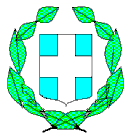 ΕΛΛΗΝΙΚΗ ΔΗΜΟΚΡΑΤΙΑ	ΥΠΟΥΡΓΕΙΟ ΕΡΓΑΣΙΑΣ& ΚΟΙΝΩΝΙΚΩΝ ΥΠΟΘΕΣΕΩΝΚΕΝΤΡΟ ΚΟΙΝΩΝΙΚΗΣ ΠΡΟΝΟΙΑΣ                         φΠΕΡΙΦΕΡΕΙΑΣ  ΑΝΑΤΟΛΙΚΗΣ ΜΑΚΕΔΟΝΙΑΣ-ΘΡΑΚΗΣ  ΠΑΡΑΡΤΗΜΑ ΧΡΟΝΙΩΝ ΠΑΘΗΣΕΩΝ ΔΡΑΜΑΣ                                ΔΙΟΓΕΝΟΥΣ 1, 66131 ΔΡΑΜΑΤΗΛ:        2521057920Πληρ.:    Μπανιώτη Φ.FAX:         2521037511Δράμα, 23-06-2021Αρ. Πρωτ.: 4650ΕΛΛΗΝΙΚΗ ΔΗΜΟΚΡΑΤΙΑ	ΥΠΟΥΡΓΕΙΟ ΕΡΓΑΣΙΑΣ& ΚΟΙΝΩΝΙΚΩΝ ΥΠΟΘΕΣΕΩΝΚΕΝΤΡΟ ΚΟΙΝΩΝΙΚΗΣ ΠΡΟΝΟΙΑΣ                         φΠΕΡΙΦΕΡΕΙΑΣ  ΑΝΑΤΟΛΙΚΗΣ ΜΑΚΕΔΟΝΙΑΣ-ΘΡΑΚΗΣ  ΠΑΡΑΡΤΗΜΑ ΧΡΟΝΙΩΝ ΠΑΘΗΣΕΩΝ ΔΡΑΜΑΣ                                ΔΙΟΓΕΝΟΥΣ 1, 66131 ΔΡΑΜΑΤΗΛ:        2521057920Πληρ.:    Μπανιώτη Φ.FAX:         2521037511